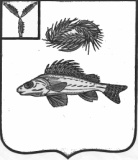 АДМИНИСТРАЦИЯДЕКАБРИСТСКОГО МУНИЦИПАЛЬНОГО ОБРАЗОВАНИЯЕРШОВСКОГО  МУНИЦИПАЛЬНОГО  РАЙОНА САРАТОВСКОЙ ОБЛАСТИПОСТАНОВЛЕНИЕот 22.06.2022 г.                                                                                      №52О внесении изменений в постановление от 05.09.2019 № 60 «Об утверждении Порядка  формирования и ведения реестра источников доходов бюджета Декабристского муниципального образования»        В соответствии с протестом прокуратуры  Ершовского района № 65-2022/Прдп261-22-20630020 от 20.05.2022 года, Федеральным законом от 06.10.2003 № 131-ФЗ «Об общих принципах организации местного самоуправления в Российской Федерации», Бюджетным кодексом РФ, Постановление Правительства РФ от 31.08.2016 № 868 в редакции постановления Правительства РФ от 05.03.2022 № 294, администрация Декабристского муниципального образования Ершовского муниципального района ПОСТАНОВЛЯЕТ:1. Внести в постановление администрации Декабристского муниципального образования от 05.09.2019 № 60 «Об утверждении Порядка формирования и ведения реестра источников доходов бюджета Декабристского муниципального образования»  следующие изменения:         1.1. п. 11, 13, 15, 16 Порядка признать утратившими силу.2. Настоящее постановление вступает в силу с момента официального обнародования.3. Контроль за настоящим постановлением оставляю за собой.Глава Декабристского МО                                              Полещук М.А.	